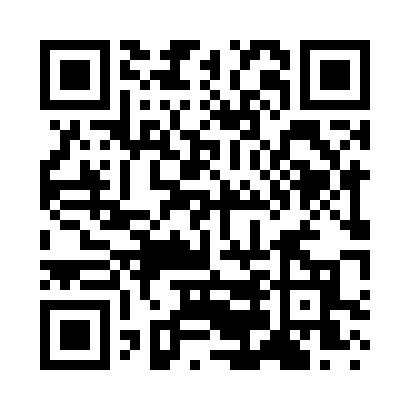 Prayer times for Coley Town, Connecticut, USAMon 1 Jul 2024 - Wed 31 Jul 2024High Latitude Method: Angle Based RulePrayer Calculation Method: Islamic Society of North AmericaAsar Calculation Method: ShafiPrayer times provided by https://www.salahtimes.comDateDayFajrSunriseDhuhrAsrMaghribIsha1Mon3:445:2512:574:588:3010:102Tue3:455:2512:584:588:3010:103Wed3:465:2612:584:598:3010:094Thu3:475:2612:584:598:2910:095Fri3:475:2712:584:598:2910:086Sat3:485:2812:584:598:2910:087Sun3:495:2812:584:598:2810:078Mon3:505:2912:594:598:2810:079Tue3:515:3012:594:598:2810:0610Wed3:525:3012:594:598:2710:0511Thu3:535:3112:594:598:2710:0412Fri3:545:3212:594:598:2610:0313Sat3:555:3312:594:598:2610:0314Sun3:575:3312:594:598:2510:0215Mon3:585:3412:594:598:2410:0116Tue3:595:351:004:598:2410:0017Wed4:005:361:004:598:239:5918Thu4:015:371:004:588:229:5719Fri4:035:371:004:588:229:5620Sat4:045:381:004:588:219:5521Sun4:055:391:004:588:209:5422Mon4:065:401:004:588:199:5323Tue4:085:411:004:588:189:5224Wed4:095:421:004:578:179:5025Thu4:105:431:004:578:179:4926Fri4:125:441:004:578:169:4827Sat4:135:451:004:578:159:4628Sun4:145:461:004:568:149:4529Mon4:165:471:004:568:139:4330Tue4:175:481:004:568:129:4231Wed4:185:491:004:558:109:40